Tracy Transaction’s Checking Account TransactionsDirections: Record the following transactions on a checking account register. Be sure to record the information carefully. Also be sure to do the arithmetic accurately. 1. Beginning Balance in Tracy’s checking account - $300 2. Tracy paid Sneaker World $63 for new sneakers on Oct. 15 with a debit card 3. Tracy deposited her paycheck on Oct. 21 in the amount of $43.25 4. Tracy wrote check #101 for $17.75 to Randy’s Records on Oct. 25 5. Tracy wrote check #102 for $9.45 to Brandon’s Books on Oct. 256. Tracy made a withdrawal of $20.00 using her ATM card at a TD Bank on Oct. 257. Tracy deposited her paycheck on Nov. 5 in the amount of $43.25 8. Tracy wrote check #103 for $18.00 to her school to add money to her lunch account on Nov. 6 9. Tracy made a withdrawal of $20.00 using her ATM card at another bank on Nov. 7 and was charged a fee of $1.50 10. Tracy deposited her birthday money $125.00 on Nov. 12SAMPLE CHECKING ACCOUNT STATEMENTStatement Date 								11/15/18Tracy Transaction555 Deposit Lane 								1112223339Cherry Hill, NJ 08034 								Account Number*** Checking***Account Number 1112223339Previous Statement Balance as Of 10/14/18……………………. 300.00Plus 3 Deposits and Other Credits………………………. 211.50Less 6 Checks and Other Debits………………………… 149.70Current Statement Balance as Of 11/15/18……………………. 361.80Number of Days in This Statement Period 33***Checking Transactions***Serial 		Date 		Amount101 		10/25 		17.75102 		10/25 		  9.45103 		11/6 		18.00***Checking Account Transactions***Date		 Description					 Debits 		Credits10/17		 POS Debit 10/15 				  63.00Sneaker World10/21 		Deposit 								43.2510/25 		Withdrawal 10/25 				  20.00TD Bank, N.A.11/5		 Deposit 								43.25 11/7 		Withdrawal 					  20.00 Fee Assessed By Non-TD Bank 					    1.50 11/12 		Deposit 								125.00***Balance by Date***10/15 		300.00 		11/6		 258.3010/25		 233.05 		11/14		 361.80Statement Date 11/15/18THIS STATEMENT REPRESENTS AN ACCOUNTING BETWEEN THE BANK AND YOU. IF THEREIS AN ERROR IN IT, CALL IT TO THE BANK’S ATTENTION PROMPTLY IN WRITING. FAILURE TODO SO WITHIN 14 DAYS FROM THE DATE OF THIS STATEMENT MAY BAR YOUR RIGHT TOHAVE THE ERROR CORRECTED. NOTICE MUST BE SENT BY CERTIFIED MAIL TO US AT THEADDRESS LISTED ON THE FRONT OF THIS STATEMENT.Balance Reconciliation1. Enter Ending Balance							 ______________2. Add deposits recorded in your checkbook but not shownon the reverse side of this statement. Enter the interestearned deposit in your checkbook.					 ______________3. Total (1 and 2 above)							 ______________4. Enter Total “Checks Outstanding” (from bottom column)		 	______________Balance (3 less 4 should equal your checkbook balance) 		 ______________Checks Outstanding(Written by you but not yet indicated as paid on any statement)Check Number or Date 			Amount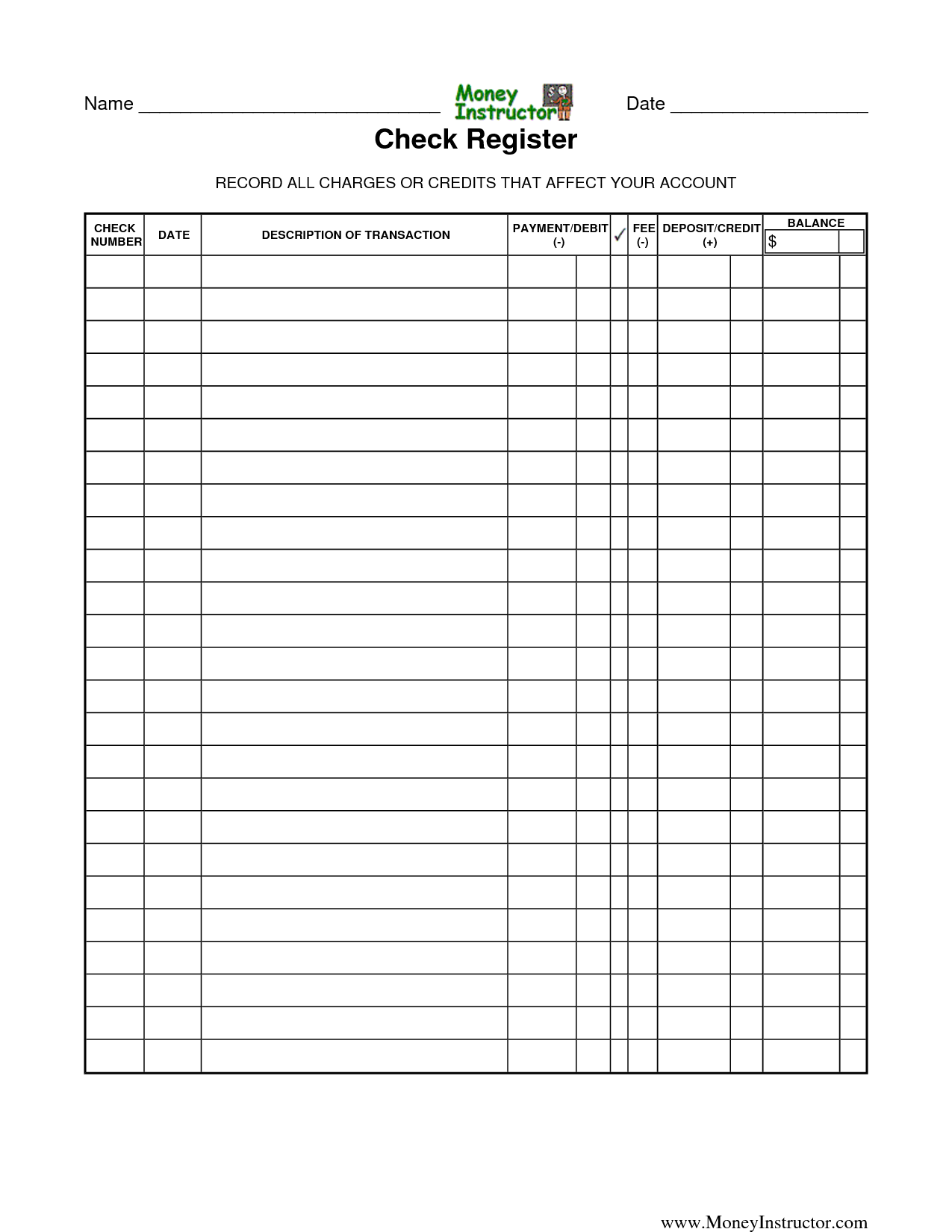 The Best Paying Job……..Do help wanted ads tell you exactly how much you’ll make when you get a job? This lesson will help you figure out the take-home pay you can expect from the jobs described in the ads.Fill in the missing amounts on the weekly check stub for each job. Follow the steps used in the example.1. PHOTOGRAPHER 		2. FAST FOOD CASHIER TRAINEE 		3. TRAVEL GUIDEHrs./Day 	FWT			Hrs./Day	FWT			Hrs./Day	FWT     6		 $46.80Days/Wk. 	FICA			Days/Wk.	FICA			Days/Wk.	FICA     5		 $22.50Total Hrs.	 State			Total Hrs.	State			Total Hrs.	State   30		 $16.85City					City					City$10.92Other					Other					OtherRate					Rate					Rate$10.40 		Total Deduction				Tot. Ded.			            Tot. DedGross Pay	 B. $97.07		Gross Pay	B.			Gross Pay	B.A. $312.00	 Net Pay		A.		Net Pay			A.		Net PayC. $214.93				C.					C.TOTAL